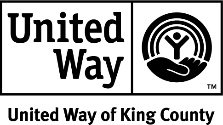 Ready & Resilient – Student IntakeName: ____________________________________   __________________________________________First						LastEmail: ______________________________________________  	Date of Birth: _____/_______/_______Please provide email if you would like us to provide information on upcoming events		                 month      day                   yearWhat gender do you identify as? (circle one answer) MaleFemaleTrans*Other: ___________________________What ethnicity do you consider yourself? (circle all that apply)A) American Indian or Alaska NativeB) Asian/ Asian-AmericanC) Black, African-American, or Other AfricanD) Hawaiian Native or Pacific IslanderE) Hispanic / LatinoF) White or CaucasianG) Multi-RacialH) Other: ___________________________Do you speak a language other than English at home? (circle one answer)A) Yes 	B) No         What is your current living arrangement? (circle one answer) Rent with myself or familyRent (with roommates)Own homeLive in a dorm or other group settingCurrently homeless-living insideCurrently homeless-living outsideCouch surfingWhat is your current zip code? _____________________What is your highest level of education? (circle one answer) No HS Diploma or GEDHS DiplomaGEDVocational Cert.Some collegeAssociatesBachelorsMastersDoctorateWhat is your employment type? (circle one answer)Full-timePart-timeIndependent contractorUnemployedUnemployed but seeking employmentRetiredStudentAre you interested in any of the following services? (circle all that apply)A) Money to pay for groceriesB) Help paying for utility billsC) Help signing up for health insuranceD) Pulling your credit reportE) help to reduce debt, improve credit, and/or budgetingF) Help paying for the busG) Help getting money to pay for school